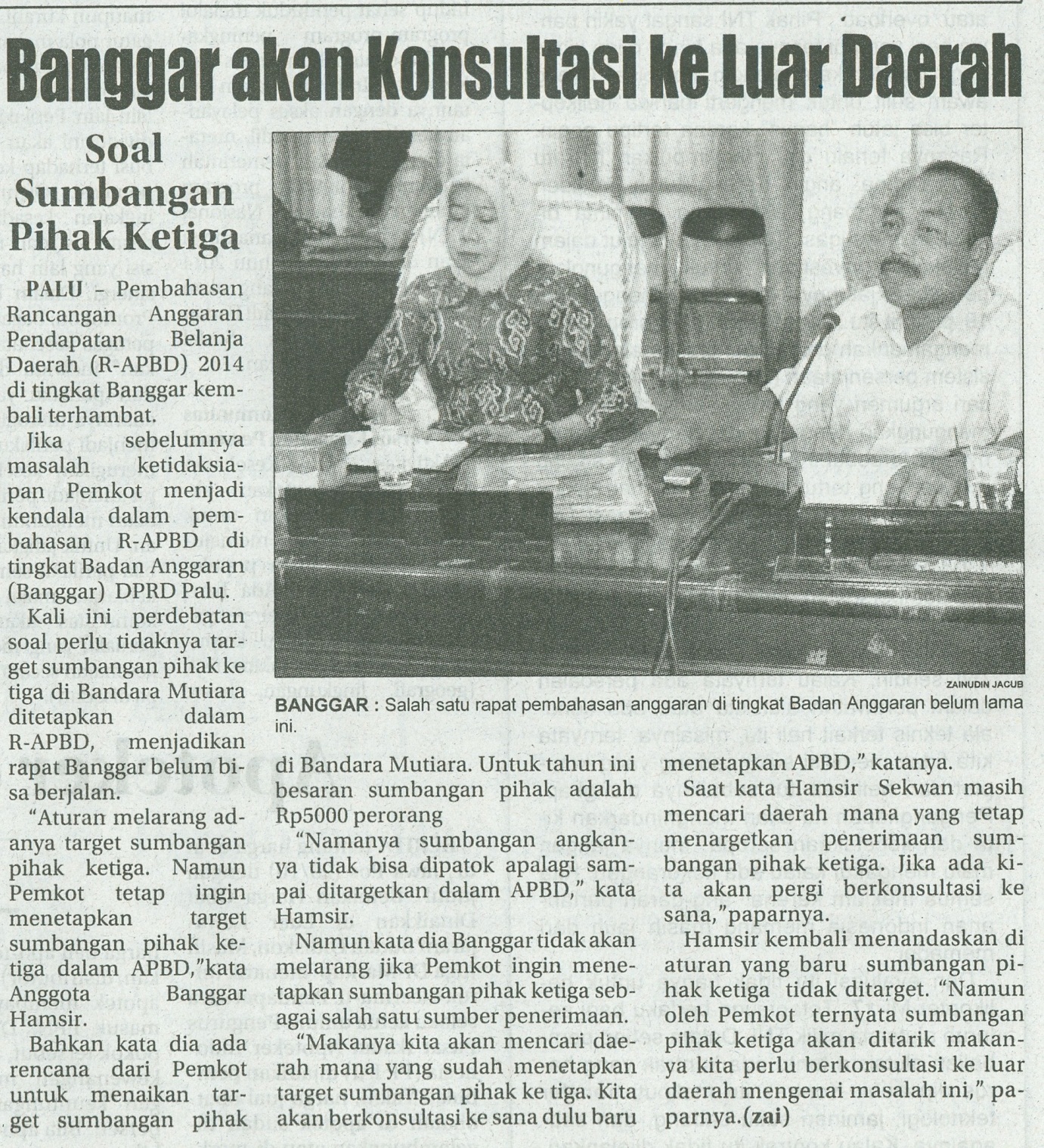 Harian	:Radar SultengKasubaudSulteng IHari, tanggal:Selasa, 12 November 2013KasubaudSulteng IKeterangan:Hal. 20 Kolom 7-10KasubaudSulteng IEntitas:Kota PaluKasubaudSulteng I